1) مرحله اول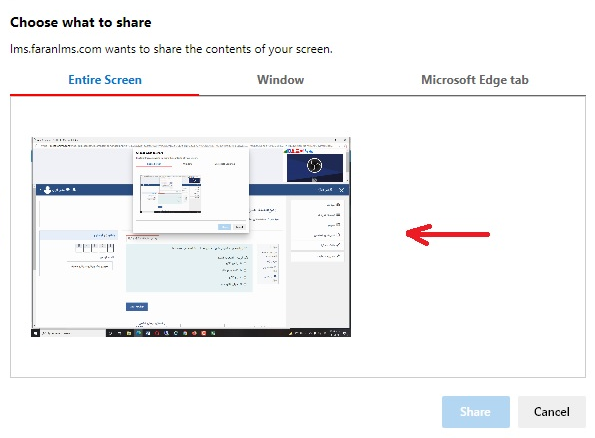 2) مرحله دوم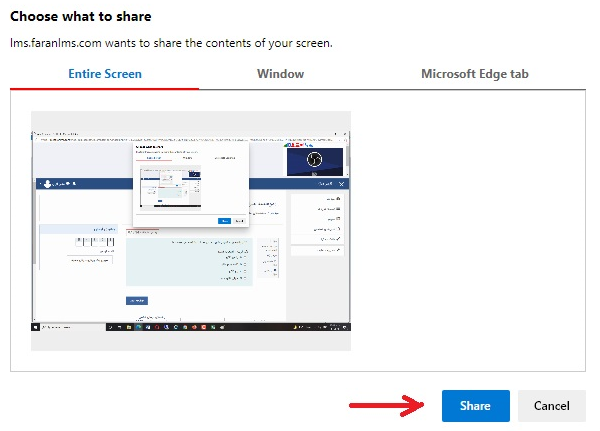 